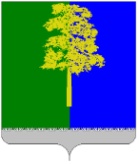 Муниципальное образование Кондинский районХанты-Мансийского автономного округа – ЮгрыАДМИНИСТРАЦИЯ КОНДИНСКОГО РАЙОНАРАСПОРЯЖЕНИЕНа основании статьи 33 Федерального закона от 02 марта 2007 года                 № 25-ФЗ «О муниципальной службе в Российской Федерации», Порядка формирования резерва управленческих кадров для замещения целевых управленческих должностей муниципальной службы, кадрового резерва для замещения вакантных должностей муниципальной службы, утвержденного постановлением администрации Кондинского района от 09 января 2019 года             № 3 «О резерве управленческих кадров для замещения целевых управленческих должностей муниципальной службы, кадровом резерве для замещения вакантных должностей муниципальной службы»:1. Объявить конкурс на формирование кадрового резерва для замещения вакантной должности муниципальной службы (приложение).2. Распоряжение разместить на официальном сайте органов местного самоуправления Кондинского района Ханты-Мансийского автономного 
округа – Югры. 3. Контроль за выполнением распоряжения возложить на заместителя главы района - начальника управления внутренней политики А.В. Кривоногова. са/Банк документов/Распоряжения 2022Приложениек распоряжению администрации районаот 07.07.2022 № 412-рОбъявлениео проведении конкурса на формирование кадрового резерва для замещения вакантной должности муниципальной службы Администрация Кондинского района объявляет конкурс на формирование кадрового резерва для замещения вакантной должности муниципальной службы (далее - Конкурс):Для участия в Конкурсе представляются следующие документы:1. Для граждан Российской Федерации:1) Заявление об участии в Конкурсе.2) Собственноручно заполненная и подписанная анкета по форме, утвержденной распоряжением Правительства Российской Федерации от 26 мая 2005 года № 667-р 
«Об утверждении формы анкеты, представляемой гражданином Российской Федерации, поступающим на государственную гражданскую службу Российской Федерации или на муниципальную службу в Российской Федерации».3) Согласие на обработку персональных данных.4) Копия паспорта со всеми листами, имеющими отметки (паспорт предъявляется лично по прибытии на Конкурс).5) Копия документов об образовании, профессиональной переподготовке, повышении квалификации, стажировке, присвоении ученой степени, ученого звания (если таковые имеются), заверенные нотариально или кадровыми службами по месту работы (службы).6) Копия трудовой книжки и (или) сведения о трудовой деятельности, оформленные в установленном законодательном порядке (за исключением случаев, когда служебная (трудовая) деятельность осуществляется впервые) или иные документы, подтверждающие трудовую (служебную) деятельность кандидата, заверенные нотариально или кадровой службой по месту работы (службы).7) Копия документов воинского учета - для граждан, пребывающих в запасе, и лиц подлежащих призыву на военную службу, заверенные нотариально или кадровыми службами по месту работы (службы).8) Заключение медицинской организации об отсутствии заболевания, препятствующего поступлению на муниципальную службу.9) Документ, подтверждающий регистрацию в системе индивидуального (персонифицированного) учета.10) Свидетельство о постановке физического лица на учет в налоговом органе по месту жительства на территории Российской Федерации.2. Для муниципальных служащих администрации Кондинского района, органа администрации Кондинского района (далее - муниципальный служащий):1) Заявление об участии в Конкурсе.2) Собственноручно заполненная, подписанная и заверенная кадровой службой, анкета по форме, утвержденной распоряжением Правительства Российской Федерации 
от 26 мая 2005 года № 667-р «Об утверждении формы анкеты, представляемой гражданином Российской Федерации, поступающим на государственную гражданскую службу Российской Федерации или на муниципальную службу в Российской Федерации».Дата, время и место приема документов и проведения Конкурса:1. Прием документов на участие в Конкурсе начинается со дня размещения объявления на официальном сайте органов местного самоуправления Кондинского района Ханты-Мансийского автономного округа – Югры и на официальном сайте государственной информационной системы в области государственной службы в сети «Интернет» - федеральной государственной информационной системы «Единая информационная система управления кадровым составом государственной гражданской службы Российской Федерации» и заканчивается за 10 дней (21 июля 2022 года) до даты его проведения.2. Муниципальный служащий и гражданин, изъявивший желание участвовать в Конкурсе, лично либо посредством почтового отправления представляет документы в управление кадровой политики администрации Кондинского района по адресу: кабинет 
№ 206, 210, ул. Титова, д. 26, пгт. Междуреченский, Кондинский район, Ханты-Мансийский автономный округ – Югра, Тюменская область, 628200, время приема документов: с 08:30 
до 17:12 (перерыв с 12:00 до 13:30) ежедневно, кроме субботы, воскресенья. Телефон/факс для справок: 8(34677)34-830, адрес электронной почты: kadry@admkonda.ru.3. Несвоевременное предоставление гражданином (муниципальным служащим) 
(далее - кандидат) документов, предоставление их не в полном объеме или с нарушением правил оформления, несоответствие сведений, содержащихся в копиях документов, их оригиналам являются основанием для отказа в допуске кандидата к участию в Конкурсе. 4. Дата проведения первого этапа Конкурса определена - 01 августа 2022 года. Время проведения первого этапа Конкурса - 10:00 (конкурс документов проводится без участия кандидатов). Место проведения первого этапа Конкурса - кабинет № 210, ул. Титова, д. 26,  пгт. Междуреченский, Кондинский район, Ханты-Мансийский автономный округ – Югра, Тюменская область, 628200.5. Второй этап конкурса проводится не позднее 10 дней после проведения первого этапа конкурса при наличии не менее двух кандидатов.6. Кандидату, допущенному к участию во втором этапе конкурса и кандидату, не допущенному к участию во втором этапе конкурса, направляются уведомления в течение 
3 дней со дня проведения первого этапа Конкурса.Если после проведения первого этапа конкурса остается один кандидат или не остается кандидатов на включение в резерв управленческих кадров, кадровый резерв, комиссия признает конкурс несостоявшимся, о чем кандидаты уведомляются в письменной форме в течение 3 дней со дня проведения первого этапа Конкурса.7. Конкурс проводится в порядке, определенном постановлением администрации Кондинского района от 09 января 2019 года № 3 «О резерве управленческих кадров для замещения целевых управленческих должностей муниципальной службы, кадровом резерве для замещения вакантных должностей муниципальной службы».8. Второй этап Конкурса, для оценки профессиональных и личностных качеств кандидатов, будет проходить в два этапа: 1) I этап в форме тестовых заданий. Тестирование проводится по вопросам, утвержденным распоряжением администрации Кондинского района от 22 августа 2017 года № 513-р «Об утверждении перечня вопросов для проведения тестирования участников конкурса на замещение должностей муниципальной службы, на включение в кадровый резерв для замещения вакантных должностей муниципальной службы, в резерв управленческих кадров для замещения должностей муниципальной службы и в резерв управленческих кадров для замещения должностей руководителей муниципальных учреждений, муниципальных предприятий муниципального образования Кондинский район». Тестовые задания предусматривают:оценку нормативно-правовой компетенции;оценку знания государственного языка Российской Федерации - русского языка;оценку знания в области информационно-коммуникационных технологий.2) II этап в форме индивидуального собеседования.от 07 июля 2022 года№ 412-рпгт. МеждуреченскийО проведении конкурса на формирование кадрового резерва для замещения вакантной должности муниципальной службыИсполняющий обязанности главы районаА.А.Яковлев№ п/пНаименование должностиКвалификационные требованияКвалификационные требованияКвалификационные требования№ п/пНаименование должноститребования к уровню профессионального образованиятребования к стажу муниципальной службы или стажу работы по специальности, направлению подготовкитребования к знаниям и навыкам, необходимым для исполнения должностных обязанностейГлавная группа должностей, учреждаемая для выполнения функции «руководитель»Главная группа должностей, учреждаемая для выполнения функции «руководитель»Главная группа должностей, учреждаемая для выполнения функции «руководитель»Главная группа должностей, учреждаемая для выполнения функции «руководитель»Главная группа должностей, учреждаемая для выполнения функции «руководитель»1.Заместитель начальника управления жилищно-коммунального хозяйства  администрации Кондинского районаВысшее образование Для замещения должности муниципальной службы заместителя начальника управления жилищно-коммунального хозяйства  администрации Кондинского района требуется наличие не менее двух лет стажа муниципальной службы или  стажа работы по специальности, направлению подготовки1. Базовые квалификационные требования к знаниям и умениям1) Знание:государственного языка Российской Федерации (русского языка);основ:Конституции Российской Федерации;Федерального закона от 02 марта 2007 года № 25-ФЗ «О муниципальной службе в Российской Федерации»;Федерального закона от 25 декабря                2008 года № 273-ФЗ «О противодействии коррупции»;Федерального закона от 06 октября                 2010 года № 131-ФЗ «Об общих принципах организации местного самоуправления в Российской Федерации»;Закона Ханты-Мансийского автономного округа – Югры от 20 июля 2007 года             № 113-оз «Об отдельных вопросах муниципальной службы в                             Ханты-Мансийском автономном                            округе – Югре»;Устава (основной закон) Ханты-Мансийского автономного округа – Югры;Устава Кондинского района;работать на компьютере, в том числе в сети «Интернет»;работы в информационно-правовых системах.2) Умение:а) общие умения:умение мыслить системно;умение планировать и рационально использовать рабочее время;умение достигать результата;коммуникативные умения;умение работать в стрессовых условиях;умение совершенствовать свой профессиональный уровень;б) управленческие умения:умение руководить подчиненными, эффективно планировать работу и контролировать ее выполнение;оперативно принимать и реализовывать управленческие решения;вести деловые переговоры с представителями органов государственной власти Ханты-Мансийского автономного округа – Югры, органов местного самоуправления муниципальных образований Ханты-Мансийского автономного округа – Югры, организаций;соблюдать этику делового общения при взаимодействии с гражданами.2. Функциональные квалификационные требования:1) Профессиональные знания в сфере законодательства Российской Федерации, Ханты-Мансийского автономного 
округа – Югры, знания муниципальных правовых актов, которые необходимы для исполнения должностных обязанностей в соответствующей области деятельности и по виду деятельности:Жилищный кодекс Российской Федерации;Бюджетный кодекс Российской Федерации;Федеральный закон от 10 января 2002 года № 7-ФЗ «Об охране окружающей среды»;Федеральный закон от 06 октября 2003 года № 131-ФЗ «Об общих принципах организации местного самоуправления в Российской Федерации»;Федеральный закон от 27 июля 2010 года               № 190-ФЗ «О теплоснабжении»;Федеральный закон от 07 декабря 2011 года № 416-ФЗ «О водоснабжении и водоотведении»;Федеральный закон от 28 июня 2014 года           № 172-ФЗ «О стратегическом планировании в Российской Федерации»;Федеральный закон от 21 июля 2014 года               № 209-ФЗ «О государственной информационной системе жилищно-коммунального хозяйства»; иным законодательством Российской Федерации,  законодательством Ханты-Мансийского автономного округа – Югры, знаниями муниципальных правовых актов, которые необходимы для исполнения должностных обязанностей.2) Иные знания должны включать:  владение навыками оперативного и качественного выполнения поставленных задач, эффективного планирования служебной деятельности, осуществления подготовки проектов правовых актов и документов.Владение навыками деловых переговоров.Умение использовать современные средства, методы и технологии работы с информацией.Особенности управления жилищным и коммунальным хозяйством.Состав и классификация отраслей коммунального хозяйства.Принципы государственного регулирования экономики